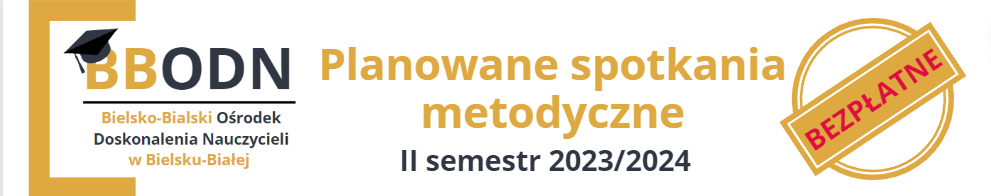 TERMINMIEJSCETEMAT/PROWADZĄCY KONSULTANT BBODN FORMULARZ ZGŁOSZENIOWY19.02.2024 r.godz.17.00Platforma ZOOMJak sześciany pomagają kształcić wyobraźnię? mgr Halina Juraszczykmgr Joanna Popławska-Owczarzformularz zgłoszeniowy_120.02.2024r.godz. 17.00Platforma
 ZOOMLekcja idealna – proste  i sprawdzone sposoby na motywowanie uczniów.mgr Marta Juraszformularz zgłoszeniowy_220.02.2024r.godz.17.00MeetMożliwości platformy T-LEM w nauce informatyki-
„Liga Niezwykłych Umysłów”.mgr Bartłomiej Żywczakformularz zgłoszeniowy_322.02.2024r.godz.17.00Platforma ZOOMRola nauczyciela w wykorzystaniu TIK dla wybranych epok historycznych i treści  WOS.mgr Grzegorz Laszczakformularz zgłoszeniowy_427.02.2024rgodz. 17:00Platforma
 ZOOMOmówienie wyników matur 2022/23 i przykłady dobrze napisanych argumentów.mgr Ewa Babiarzformularz zgłoszeniowy_528.02.2024r.godz. 16.30Punkt 11warsztat stacjonarnyGrywalizacja i grydydaktyka – praktyczne propozycje dla nauczycieli.mgr Agnieszka Krywult-Czernekmgr Barbara Ormaniecformularz zgłoszeniowy_604.03.2024 r.godz.17.00Platforma ZOOMJak sześciany pomagają kształcić wyobraźnię ?mgr Halina Juraszczykmgr Joanna Popławska-Owczarzformularz zgłoszeniowy_711.03 2024 r.godz. 17.00BBODNwarsztat stacjonarnyRozwój fizyczny dziecka w wieku przedszkolnym i wczesnoszkolnym z wykorzystaniem elementów jogi, systemu Carla Orffa oraz zabaw muzyczno – ruchowych.mgr Ewa Michałowskamgr Joanna Popławska -Owczarzformularz zgłoszeniowy_812.03.2024r.godz. 17.00Platforma
 ZOOMKonferencja BBODN„Nowoczesny wychowawca – zadania i kompetencje” Wpływ współczesnych przemian na dzieci i młodzież.mgr Marta JuraszKorzyści ze współpracy nauczyciela wychowawcy               z otoczeniem.mgr Agnieszka Czernek-KrywultPoznaj swoje otoczenie informacyjne.mgr Bartłomiej ŻywczakSamodzielność ucznia - jak ją rozwijać w szkole?dr Agnieszka Michalkiewicz-GorolJak nowoczesny wychowawca przygotowuje                                           uczniów do wyzwań jutra?dr Agnieszka Twaróg-Kanus-UBB, WOM Katowiceformularz zgłoszeniowy_919.03.2024 r.godz. 17:00Platforma ZOOMPokolenie Alfa w szkole- jakich wyzwań się spodziewać?mgr Ewa Babiarzformularz zgłoszeniowy_1021.03.2024r.godz. 17.00PlatformaZOOM„Action learning „( uczenie się w działaniu)-nowy trend w edukacji znany od starożytności.mgr Grzegorz Laszczakformularz zgłoszeniowy_1110.04.2024 r.godz. 16.00BBODNSpotkanie stacjonarneDoradztwo zawodowe i kształcenie zawodowe jako wsparcie dla osób z niepełnosprawnością intelektualną  oraz dla osób z niepełnosprawnością  fizyczną.mgr Barbara Ormaniecformularz zgłoszeniowy_1204.04.2024r.godz. 17.00Platforma
 ZOOMCzy ocenianie może być motywujące?mgr Ewa Babiarzmgr Halina Juraszczykformularz zgłoszeniowy_1309.04.2024 r.godz.17.00Platforma
 ZOOMNa co zwracać uwagę w kryzysie?                                                       Rozmowa o uzależnieniach dzieci i młodzieży.dr Agnieszka Michalkiewicz-GorolBogdan Krzak-Instruktor Terapii Uzależnieńformularz zgłoszeniowy_1409.04.2024r.godz.17.00BBODNWarsztat stacjonarnyJak angażować młodzież w inicjatywy lokalne - kompendium wiedzy dla nauczycieli i wychowawców.mgr Agnieszka Czernek-Krywultmgr Bartłomiej Żywczakformularz zgłoszeniowy_1515.04.2024r.godz.17.00Platforma
 ZOOMNastolatek w kryzysie-profilaktyka zachowań  destrukcyjnych.mgr Marta Juraszformularz zgłoszeniowy_1615.04.2024r.godz. 10:00SP32Bielsko-BiałaKonkurs matematyczny dla uczniów klas drugich szkół podstawowych: „Bajkowa matematyka”mgr Halina Juraszczykmgr Joanna Popławska-Owczarzformularz zgłoszeniowy_1716.04.2024r.godz.17.00Platforma
 ZOOMElementy Treningu Umiejętności Społecznych  w pracy nauczyciela wychowania przedszkolnego.mgr Ewa Michałowskaformularz zgłoszeniowy_1825.04.2024r.godz.17.00Platforma
 ZOOMMetody aktywizujące na lekcji historii, WOS i HiT -uczenie przez siedzenie, czy przez doświadczenie?mgr Grzegorz Laszczakformularz zgłoszeniowy_1907.05.2024r.godz. 17.00BBODNWarsztat stacjonarnyWiosenne spotkanie z muzyką - przykłady tańców  i piosenek wzbogacających uroczystości rodzinne organizowane w przedszkolu.mgr Ewa Michałowskaformularz zgłoszeniowy_2028.05.2024r.godz. 17.00Platforma
 ZOOMPraca profilaktyczno-wychowawcza z uczniem  w depresji.dr Agnieszka Michalkiewicz-Gorolmgr Dariusz Lukas psychologformularz zgłoszeniowy_2104.06.2024 r.godz.17.00Platforma
 ZOOMRelacje pracodawca pracownik (uczeń)-oczekiwania, możliwości, formy współpracy w celu aktywizacji młodzieży.mgr Barbara Ormaniecformularz zgłoszeniowy_22